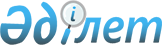 О внесении изменений в решение Мунайлинского районного маслихата от 22 декабря 2022 года № 26/161 "О районном бюджете на 2023-2025 годы"Решение Мунайлинского районного маслихата Мангистауской области от 6 декабря 2023 года № 9/56
      Мунайлинский районный маслихат РЕШИЛ:
      1.Внести в решение Мунайлинского районного маслихата от 22 декабря 2022 года №26/161 "О районном бюджете на 2023-2025 годы" (зарегистрировано в Реестре государственной регистрации нормативных правовых актов за №176652) следующие изменения:
      пункт 1 указанного решения изложить в новой редакции:
      "1. Утвердить районный бюджет на 2023-2025 годы согласно приложениям 1, 2, 3 соответственно к настоящему решению, в том числе на 2023 год в следующих объемах:
      1) доходы – 12 760 308,1 тысяч тенге, в том числе по:
      налоговым поступлениям – 5 967 479,3 тысяч тенге;
      неналоговым поступлениям – 69 760,0 тысяч тенге;
      поступлениям от продажи основного капитала – 79 049,0 тысяч тенге; 
      поступлениям трансфертов – 6 644 019,8 тысяч тенге;
      1)затраты – 12 771 280,0 тысяч тенге;
      3) чистое бюджетное кредитование – 40 887,0 тысяч тенге, в том числе:
      бюджетные кредиты – 279 450,0 тысяч тенге; 
      погашение бюджетных кредитов – 238 563,0 тысячи тенге;
      4) сальдо по операциям с финансовыми активами – 0 тенге, в том числе:
      приобретение финансовых активов – 0 тенге;
      поступления от продажи финансовых активов государства – 0 тенге;
      5) дефицит (профицит) бюджета – - 51 858,9 тысяч тенге;
      6) финансирование дефицита (использование профицита) бюджета –
      51 858,9 тысяч тенге, в том числе:
      поступление займов – 279 450,0 тысяч тенге;
      погашение займов – 238 563,0 тысячи тенге;
      используемые остатки бюджетных средств – 10 971,9 тысяча тенге.";
      пункт 2 указанного решения изложить в новой редакции:
      "2. Установить нормативы распределения доходов в районный бюджет на 2023 год в следующих размерах: 
      1) корпоративный подоходный налог с юридических лиц, за исключением поступлений от субъектов крупного предпринимательства и организаций нефтяного сектора – 100 процентов;
      2) индивидуальный подоходный налог с доходов, облагаемых у источника выплаты – 39 процентов;
      3) индивидуальный подоходный налог с доходов, не облагаемых у источника выплаты – 100 процентов;
      4) индивидуальный подоходный налог с доходов иностранных граждан, не облагаемых у источника выплаты – 100 процентов;
      5) социальный налог – 35 процентов.";
      пункт 4 указанного решения изложить в новой редакции:
      "4. Учесть, что в районный бюджет на 2023 год из республиканского бюджета и Национального фонда выделены целевые текущие трансферты, целевые трансферты на развитие и бюджетные кредиты в сумме 5 584 047,0 тысяч тенге. Порядок их использования определяется на основании постановления акимата района.";
      приложение 1 указанного решения изложить в новой редакции согласно приложения к настоящему решению.
      2. Настоящее решение вводится в действие с 1 января 2023 года. Районный бюджет на 2023 год
					© 2012. РГП на ПХВ «Институт законодательства и правовой информации Республики Казахстан» Министерства юстиции Республики Казахстан
				
      Председатель Мунайлинского районного маслихата 

Б. Билялов
Приложениек решению Мунайлинскогорайонного маслихатаот 6 декабря 2023 года №9/56
Категория
Категория
Категория
Категория
Категория
Наименование
Сумма, тысяч тенге
Класс
Класс
Класс
Класс
Наименование
Сумма, тысяч тенге
Подкласс
Подкласс
Наименование
Сумма, тысяч тенге
1
1
1
1
1
2
3 
1. Доходы
12 760 308,1
1
Налоговые поступления
5 967 479,3
01
01
Подоходный налог
3 127 099,8
1
1
Корпоративный подоходный налог
 1 351 667,0
2
2
Индивидуальный подоходный налог
1 775 432,8
03
03
Социальный налог
877 040,5
1
1
Социальный налог
877 040,5
04
04
Hалоги на собственность
1 640 007,0
1
1
Hалоги на имущество
1 611 499,0
3
3
Земельный налог
12 000,0
4
4
Hалог на транспортные средства
16 500,0
5
5
Единый земельный налог
8,0
05
05
Внутренние налоги на товары, работы и услуги
59 332,0
2
2
Акцизы
7 005,0
3
3
Поступления за использование природных и других ресурсов
26 600,0
4
4
Сборы за ведение предпринимательской и профессиональной деятельности
25 727,0
08
08
Обязательные платежи, взимаемые за совершение юридически значимых действий и (или) выдачу документов уполномоченными на то государственными органами или должностными лицами
264 000,0
1
1
Государственная пошлина
264 000,0
2
Неналоговые поступления
69 760,0
01
01
Доходы от государственной собственности
36 820,0
5
5
Доходы от аренды имущества, находящегося в государственной собственности
36 567,0
7
7
Вознаграждения по кредитам, выданным из государственного бюджета
220,0
9
9
Прочие доходы от государственной собственности
33,0
03
03
Поступления денег от проведения государственных закупок, организуемых государственными учреждениями, финансируемыми из государственного бюджета
3 802,0
1
1
Поступления денег от проведения государственных закупок, организуемых государственными учреждениями, финансируемыми из государственного бюджета
3 802,0
04
04
Штрафы, пени, санкции, взыскания, налагаемые государственными учреждениями, финансируемыми из государственного бюджета, а также содержащимися и финансируемыми из бюджета (сметы расходов) Национального Банка Республики Казахстан
3 483,0
1
1
Штрафы, пени, санкции, взыскания, налагаемые государственными учреждениями, финансируемыми из государственного бюджета, а также содержащимися и финансируемыми из бюджета (сметы расходов) Национального Банка Республики Казахстан, за исключением поступлений от организаций нефтяного сектора, в Фонд компенсации потерпевшим и Фонд поддержки инфраструктуры образования
3 483,0
06
06
Прочие неналоговые поступления
25 655,0
1
1
Прочие неналоговые поступления
25 655,0
3
Поступления от продажи основного капитала
79 049,0
01
01
Продажа государственного имущества, закрепленного за государственными учреждениями
24 535,0
1
1
Продажа государственного имущества, закрепленного за государственными учреждениями
24 535,0
03
03
Продажа земли и нематериальных активов
54 514,0
1
1
Продажа земли
47 900,0
2
2
Продажа нематериальных активов
6 614,0
4
Поступления трансфертов
6 644 019,8
01
01
Трансферты из нижестоящих органов государственного управления
892,8
3
3
Трансферты из бюджетов городов районного значения, сел, поселков, сельских округов
892,8
02
02
Трансферты из вышестоящих органов государственного управления
6 643 127,0
2
2
Трансферты из областного бюджета
6 643 127,0
Функциональная группа
Функциональная группа
Функциональная группа
Функциональная группа
Функциональная группа
Наименование
Сумма, тысяч тенге
Функциональная подгруппа
Функциональная подгруппа
Функциональная подгруппа
Функциональная подгруппа
Наименование
Сумма, тысяч тенге
Администратор бюджетных программ
Администратор бюджетных программ
Администратор бюджетных программ
Наименование
Сумма, тысяч тенге
Программа
Наименование
Сумма, тысяч тенге
1
1
1
1
1
2
3 
2. Затраты
12 771 280,0
01
Государственные услуги общего характера
3 108 643,9
1
Представительные, исполнительные и другие органы, выполняющие общие функции государственного управления
 283 753,7
112
112
Аппарат маслихата района (города областного значения)
48 626,8
001
Услуги по обеспечению деятельности маслихата района (города областного значения)
47 022,0
003
Капитальные расходы государственного органа
642,0
005
Повышение эффективности деятельности депутатов маслихатов
962,8
122
122
Аппарат акима района (города областного значения)
235 126,9
001
Услуги по обеспечению деятельности акима района (города областного значения)
232 374,0
003
Капитальные расходы государственного органа
2 532,9
009
Капитальные расходы подведомственных государственных учреждений и организаций
220,0
2
Финансовая деятельность
3 654,0
459
459
Отдел экономики и финансов района (города областного значения)
3 654,0
003
Проведение оценки имущества в целях налогообложения
3 654,0
9
Прочие государственные услуги общего характера
2 821 236,2
454
454
Отдел предпринимательства и сельского хозяйства района (города областного значения)
52 534,1
001
Услуги по реализации государственной политики на местном уровне в области развития предпринимательства и сельского хозяйства
51 876,1
007
Капитальные расходы государственного органа
658,0
458
458
Отдел жилищно-коммунального хозяйства, пассажирского транспорта и автомобильных дорог района (города областного значения)
447 983,3
001
Услуги по реализации государственной политики на местном уровне в области жилищно-коммунального хозяйства, пассажирского транспорта и автомобильных дорог 
146 897,3
067
Капитальные расходы подведомственных государственных учреждений и организаций
301 086,0
459
459
Отдел экономики и финансов района (города областного значения)
2 320 718,8
001
Услуги по реализации государственной политики в области формирования и развития экономической политики, государственного планирования, исполнения бюджета и управления коммунальной собственностью района (города областного значения)
64 385,0
015
Капитальные расходы государственного органа 
588,0
113
Целевые текущие трансферты нижестоящим бюджетам
2 255 745,8
02
Оборона
31 816,1
1
Военные нужды
25 980,0
122
122
Аппарат акима района (города областного значения)
25 980,0
005
Мероприятия в рамках исполнения всеобщей воинской обязанности
25 980,0
2
Организация работы по чрезвычайным ситуациям
5 836,1
122
122
Аппарат акима района (города областного значения)
 5 836,1
006
Предупреждение и ликвидация чрезвычайных ситуаций масштаба района (города областного значения)
5 836,1
03
Общественный порядок, безопасность, правовая, судебная, уголовно-исполнительная деятельность
26 579,0
9
Прочие услуги в области общественного порядка и безопасности
26 579,0
458
458
Отдел жилищно-коммунального хозяйства, пассажирского транспорта и автомобильных дорог района (города областного значения)
7 524,0
021
Обеспечение безопасности дорожного движения в населенных пунктах
7 524,0
499
499
Отдел регистрации актов гражданского состояния района (города областного значения)
19 055,0
001
Услуги по реализации государственной политики на местном уровне в области регистрации актов гражданского состояния
19 055,0
06
Социальная помощь и социальное обеспечение
3 114 458,3
1
Социальное обеспечение
755 875,0
451
451
Отдел занятости и социальных программ района (города областного значения)
755 875,0
005
Государственная адресная социальная помощь
755 875,0
2
Социальная помощь
2 232 370,3
451
451
Отдел занятости и социальных программ района (города областного значения)
2 232 370,3
002
Программа занятости
222 008,3
004
Оказание социальной помощи на приобретение топлива специалистам здравоохранения, образования, социального обеспечения, культуры, спорта и ветеринарии в сельской местности в соответствии с законодательством Республики Казахстан
50 917,0
006
Оказание жилищной помощи
53,0
007
Социальная помощь отдельным категориям нуждающихся граждан по решениям местных представительных органов
704 238,0
010
Материальное обеспечение детей с инвалидностью, воспитывающихся и обучающихся на дому
15 271,0
014
Оказание социальной помощи нуждающимся гражданам на дому
118 847,0
017
Обеспечение нуждающихся лиц с инвалидностью протезно-ортопедическими, сурдотехническими и тифлотехническими средствами, специальными средствами передвижения, обязательными гигиеническими средствами, а также предоставление услуг санаторно-курортного лечения, специалиста жестового языка, индивидуальных помощников в соответствии с индивидуальной программой реабилитации лица с инвалидностью
1 075 043,7
023
Обеспечение деятельности центров занятости населения
45 992,3
9
Прочие услуги в области социальной помощи и социального обеспечения
126 213,0
451
451
Отдел занятости и социальных программ района (города областного значения)
91 213,0
001
Услуги по реализации государственной политики на местном уровне в области обеспечения занятости и реализации социальных программ для населения
61 927,0
011
Оплата услуг по зачислению, выплате и доставке пособий и других социальных выплат
1 682,0
021
Капитальные расходы государственного органа
27 000,0
067
Капитальные расходы подведомственных государственных учреждений и организаций
604,0
458
458
Отдел жилищно-коммунального хозяйства, пассажирского транспорта и автомобильных дорог района (города областного значения)
35 000,0
094
Предоставление жилищных сертификатов как социальная помощь
35 000,0
07
Жилищно-коммунальное хозяйство
2 901 492,0
1
Жилищное хозяйство
1 857 239,0
472
472
Отдел строительства, архитектуры и градостроительства района (города областного значения)
1 857 239,0
004
Проектирование, развитие и (или) обустройство инженерно-коммуникационной инфраструктуры
1 665 239,0
098
Приобретение жилья коммунального жилищного фонда
192 000,0
2
Коммунальное хозяйство
1 044 253,0
472
472
Отдел строительства, архитектуры и градостроительства района (города областного значения)
1 044 253,0
058
Развитие системы водоснабжения и водоотведения в сельских населенных пунктах
1 044 253,0
08
Культура, спорт, туризм и информационное пространство
487 546,0
1
Деятельность в области культуры
254 049,0
472
472
Отдел строительства, архитектуры и градостроительства района (города областного значения)
13 867,0
011
Развитие объектов культуры
13 867,0
802
802
Отдел культуры, физической культуры и спорта района (города областного значения)
240 182,0
005
Поддержка культурно-досуговой работы
240 182,0
2
Спорт
40 009,0
472
472
Отдел строительства, архитектуры и градостроительства района (города областного значения)
24 079,0
008
Развитие объектов спорта
24 079,0
802
802
Отдел культуры, физической культуры и спорта района (города областного значения)
15 930,0
007
Проведение спортивных соревнований на районном (города областного значения) уровне
6 816,0
008
Подготовка и участие членов сборных команд района (города областного значения) по различным видам спорта на областных спортивных соревнованиях
9 114,0
3
Информационное пространство
47 337,0
456
456
Отдел внутренней политики района (города областного значения)
2 193,0
002
Услуги по проведению государственной информационной политики 
2 193,0
802
802
Отдел культуры, физической культуры и спорта района (города областного значения)
45 144,0
004
Функционирование районных (городских) библиотек
45 144,0
9
Прочие услуги по организации культуры, спорта, туризма и информационного пространства
146 151,0
456
456
Отдел внутренней политики района (города областного значения)
115 795,0
001
Услуги по реализации государственной политики на местном уровне в области информации, укрепления государственности и формирования социального оптимизма граждан
51 117,0
003
Реализация мероприятий в сфере молодежной политики
62 580,0
006
Капитальные расходы государственного органа
436,0
032
Капитальные расходы подведомственных государственных учреждений и организаций
1 662,0
802
802
Отдел культуры, физической культуры и спорта района (города областного значения)
 30 356,0
001
Услуги по реализации государственной политики на местном уровне в области культуры, физической культуры и спорта
29 656,0
032
Капитальные расходы подведомственных государственных учреждений и организаций
700,0
10
Сельское, водное, лесное, рыбное хозяйство, особо охраняемые природные территории, охрана окружающей среды и животного мира, земельные отношения
172 439,4
6
Земельные отношения
120 923,4
463
463
Отдел земельных отношений района (города областного значения)
120 923,4
001
Услуги по реализации государственной политики в области регулирования земельных отношений на территории района (города областного значения)
103 503,2
003
Земельно-хозяйственное устройство населенных пунктов
8 108,1
006
Землеустройство, проводимое при установлении границ районов, городов областного значения, районного значения, сельских округов, поселков, сел
9 312,1
9
Прочие услуги в области сельского, водного, лесного, рыбного хозяйства, охраны окружающей среды и земельных отношений
51 516,0
459
459
Отдел экономики и финансов района (города областного значения)
51 516,0
099
Реализация мер по оказанию социальной поддержки специалистов
51 516,0
11
Промышленность, архитектурная, градостроительная и строительная деятельность
331 493,6
2
Архитектурная, градостроительная и строительная деятельность
331 493,6
472
472
Отдел строительства, архитектуры и градостроительства района (города областного значения)
331 493,6
001
Услуги по реализации государственной политики в области строительства, архитектуры и градостроительства на местном уровне
265 971,6
013
Разработка схем градостроительного развития территории района, генеральных планов городов районного (областного) значения, поселков и иных сельских населенных пунктов
65 522,0
12
Транспорт и коммуникации
415 947,7
1
Автомобильный транспорт
415 947,7
458
458
Отдел жилищно-коммунального хозяйства, пассажирского транспорта и автомобильных дорог района (города областного значения)
415 947,7
022
Развитие транспортной инфраструктуры
366 562,7
023
Обеспечение функционирования автомобильных дорог
42 628,0
045
Капитальный и средний ремонт автомобильных дорог районного значения и улиц населенных пунктов
6 757,0
13
Прочие
935 713,0
3
Поддержка предпринимательской деятельности и защита конкуренции
127 459,0
454
454
Отдел предпринимательства и сельского хозяйства района (города областного значения)
 127 459,0
006
Поддержка предпринимательской деятельности
127 459,0
9
Прочие
808 254,0
458
458
Отдел жилищно-коммунального хозяйства, пассажирского транспорта и автомобильных дорог района (города областного значения)
458 254,0
064
Развитие социальной и инженерной инфраструктуры в сельских населенных пунктах в рамках проекта "Ауыл-Ел бесігі"
458 254,0
472
472
Отдел строительства, архитектуры и градостроительства района (города областного значения)
350 000,0
079
Развитие социальной и инженерной инфраструктуры в сельских населенных пунктах в рамках проекта "Ауыл-Ел бесігі"
350 000,0
14
Обслуживание долга
47 615,0
1
Обслуживание долга
47 615,0
459
459
Отдел экономики и финансов района (города областного значения)
47 615,0
021
Обслуживание долга местных исполнительных органов по выплате вознаграждений и иных платежей по займам из областного бюджета
47 615,0
15
Трансферты
1 197 536,0
1
Трансферты
1 197 536,0
459
459
Отдел экономики и финансов района (города областного значения)
1 197 536,0
006
Возврат неиспользованных (недоиспользованных) целевых трансфертов
18 518,0
024
Целевые текущие трансферты из нижестоящего бюджета на компенсацию потерь вышестоящего бюджета в связи с изменением законодательства
69 739,0
054
Возврат сумм неиспользованных (недоиспользованных) целевых трансфертов, выделенных из республиканского бюджета за счет целевого трансферта из Национального фонда Республики Казахстан
472 773,0
038
Субвенции
636 506,0
3. Чистое бюджетное кредитование
40 887,0
Бюджетные кредиты
279 450,0
10
Сельское, водное, лесное, рыбное хозяйство, особо охраняемые природные территории, охрана окружающей среды и животного мира, земельные отношения
279 450,0
9
Прочие услуги в области сельского, водного, лесного, рыбного хозяйства, охраны окружающей среды и земельных отношений
279 450,0
459
459
Района (города областного значения) отдел экономики и финансов
279 450,0
018
Бюджетные кредиты для реализации мер социальной поддержки специалистов
279 450,0
5
Погашение бюджетных кредитов
238 563,0
01
01
Погашение бюджетных кредитов
238 563,0
1
Погашение бюджетных кредитов, выданных из государственного бюджета
238 563,0
4. Сальдо по операциям с финансовыми активами
0
Приобретение финансовых активов
0
Поступления от продажи финансовых активов государства
0
5. Дефицит (профицит) бюджета
- 51 858,9
6. Финансирование дефицита (использование профицита) бюджета
51 858,9
7
Поступление займов
279 450,0
01
01
Внутренние государственные займы
279 450,0
2
Договоры займа
279 450,0
Погашение займов
238 563,0
16
Погашение займов
238 563,0
1
Погашение займов
238 563,0
459
459
Района (города областного значения) отдел экономики и финансов
238 563,0
005
Погашение долга местного исполнительного органа перед вышестоящим бюджетом
238 563,0
8
Используемые остатки бюджетных средств
10 971,9
01
01
Остатки бюджетных средств
10 971,9
1
Свободные остатки бюджетных средств
10 971,9